SECTION 27 41 16 INTEGRATED AUDIO-VIDEO SYSTEMS AND EQUIPMENT GUIDE SPECIFICATIONSpecifier: The Specifier/Design Professional is responsible for the accuracy of all project specifications, including system application and coordination with related sections.  This guide specification is provided as a convenience and requires editing to match actual project requirements.  CRESTRON ELECTRONICS, INC. SHALL NOT BE LIABLE FOR ANY DAMAGES ARISING OUT OF THE USE OF ANY OF ITS GUIDE SPECIFICATIONS.  For Crestron design assistance and design review please contact Sales Support Services Department at   800.237.2041 or techsales@crestron.com.Specifier:  Please see PART 4 for a listing of products specified in this Guide Specification.Table of Contents1	GENERAL	32	PRODUCTS	32.1	PC-Based Control System	32.1.1	Basis of Design	32.1.2	Device Definition	32.1.3	Device Architecture	32.1.4	Functions	42.1.5	Connectors	42.1.6	Controls and Indicators	52.1.7	Power	53	EXECUTION	64	APPENDICES	64.1	SPECIFIED PRODUCTS	64.1.1	Crestron PC4-R	64.2	Input / Output Connection Diagrams	64.2.1	PC4-R	6GENERALNOT USED in this Guide Specification.  Specifier shall Specify PART 1 administrative and procedural requirements as needed.PRODUCTSPC-Based Control SystemSpecifier Note:The Crestron PC4-R is a PC-based control processor that is embedded with the Crestron Home® operating system. It is designed exclusively to function as the core of a Crestron Home system. The Crestron PC4-R is secured and ready for operation out of the box and only needs power and an Ethernet connection to function.Basis of DesignCrestron PC4-RDevice DefinitionPC-based control processor embedded with proprietary home / MDU automation operating system with the following characteristics:Configuration through proprietary application for Apple® iPad® device, Mac®, or Windows® PCControl of audio, video, lighting, shading, HVAC, and security systems using proprietary application for Apple® iOS® and Android™ devicesProprietary application features customizable user interfaceSupport of centralized or distributed control system topology with provisions to add and remove control points as neededSupport of proprietary remote system monitoring and management application by same manufacturerApplication to also support offsite system pre-configurationNative support of BACnet communication protocolDevice ArchitecturePhysical Form factorEnclosure: Metal, plasticMounting: Freestanding, optional VESA® mount and Kensington® lock capabilitiesDimensionsHeight: 1.40 in. (36 mm)Width: 7.20 in. (183 mm)Depth: 7.00 in. (178 mm)Weight: 2.87 lb. (1.30 kg)Environmental Operating ConditionsTemperature: 32° to 104° F (0° to 40° C)ComputerDell® OptiPlex® 7080 Micro Desktop computerProcessor: Intel Core® i5-10500T CPU @ 2.30 GHzRAM: 8 GB DDR4 2666 MT/sStorage: 256 GB SSDNetwork: Intel® I219-LM 100/1000 Mbps EthernetOperating System: Crestron Home® OSSpecifier Note:The micro computer provides control processor functionality for a Crestron Home system. Typical PC functions are not supported.FunctionsCommunicationsEthernet: 100/1000 MbpsBACnet™ network / IP: Supports up to 2000 BACnet objectsMemoryFlash: 8 GBConnectorsUSB-C (Front)(1) USB Type-C® 3.2 (Gen 2) connector, femaleConnects to a USB flash drive for password reset or factory restoreSSUSB 3.2 Gen 2 (Front)(1) USB Type-A 3.2 (Gen 2) connector with PowerShare, femaleConnects to a USB flash drive for password reset or factory restoreLAN: (1) 8-pin RJ-45 connector, female; 100BASE-TX/100BASE-T Ethernet portSSUSB 3.2 Gen 1(2) USB Type-A 3.2 (Gen 1) connectors, femaleConnects to a USB flash drive for password reset or factory restoreSSUSB 3.2 Gen 2(2) USB Type-A 3.2 (Gen 2) connectors, femaleConnects to a USB flash drive for password reset or factory restoreKensington Lock: (1) Slot for optional Kensington® lock19.5 VDC: (1) DC power connector; 19.5 VDC power input; for included power adapterSpecifier Note:The Audio, Line-Out, Antenna, HDMI® video, and DisplayPort® video connectors are disabled and not used.Controls and IndicatorsPOWER(1) Push button with LED backlightFor power on / off and resetLAN(2) LEDs on LAN portIndicate Ethernet link status and activityPowerPower Adapter (Included)Input: 100-240 VAC, 50 / 60 HzOutput: 130 W @ 19.5 VEXECUTIONNOT USED in this Guide Specification.  Specifier shall Specify PART 3 On-Site work as needed.  APPENDICESSPECIFIED PRODUCTSSpecifier Note: This Article includes Crestron products specified in this Guide Specification document.  This Article is for reference only and should not be required in actual project manual unless included in an overall system equipment list.  Crestron PC4-RInput / Output Connection DiagramsPC4-R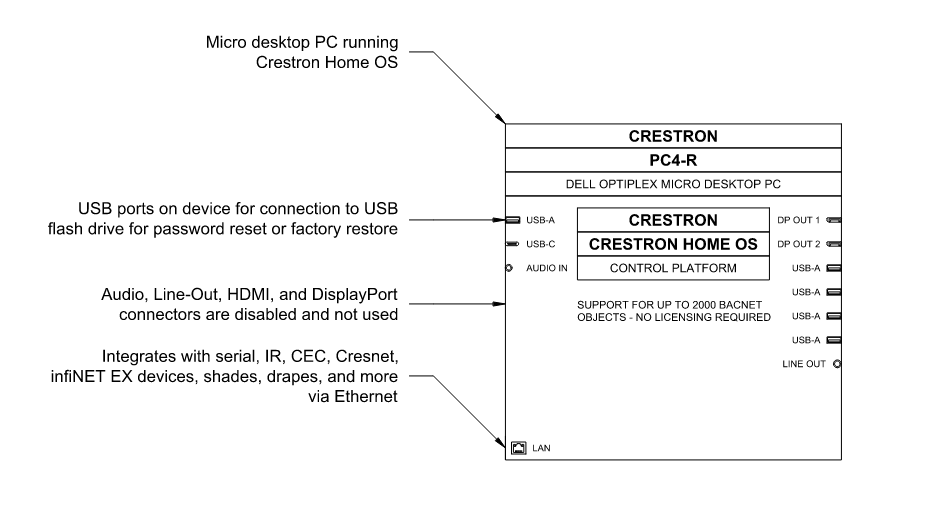 